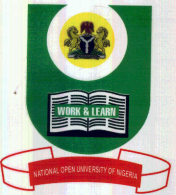 NATIONAL OPEN UNIVERSITY OF NIGERIAUniversity Village, 91 Cadastral Zone, Nnamdi Azikwe Expressway, Jabi, AbujaFACULTY OF SCIENCENOVEMBER, 2018 EXAMINATIONSCOURSE CODE: DAM301COURSE TITLE: Data Mining And Data WarehousingCREDIT: 2 UnitsTIME ALLOWED: 2 HoursINSTRUCTION: Answer Question ONE (1) and any other THREE (3) Questions1a)  	List in sequence the tasks involved in building a data mining database (4 marks)	b) State the basic steps of data mining for knowledge discovery 	(3½ marks)c) Mention the major parts of Preparing Data for Modelling. 	(2 marks)d) State the major goals of Data Warehouse	(4 marks)e) Enumerate other characteristics of Data Warehouse outside the definition of William Inmon. 	(3 marks)f) State seven advantages and four disadvantages of Data Warehousing 	(5½ marks)2a) Constraint-Based Data Mining is a method of implementing some forms of human involvement into data mining. List and briefly explain any four of the various types of constraints that are used.	(8 marks)b) Summarised Data is classified into two. State and describe them. (7 marks)3a) In data warehouse technology, a multiple dimensional view can be implemented by a relational database technique (ROLAP), or by a multidimensional database technique (MOLAP), or by a hybrid database technique (HOLAP). Briefly describe each implementation technique and its advantages and disadvantages. (9 marks)	b) Enumerate the shortcomings of CART. 	(3 marks) c) What are the characteristics of a data warehouse as set forth by William Inmon? (1 mark)d) Metadata lays out the physical structure of the data warehouse. State any four of this physical structure (2 marks)4a) List and explain the common types of data preparation method (6 marks)b) What are the reasons for data pre-processing 	(3 marks)c) Briefly discuss the roles of data mining in the following application areas: (6 marks)Science and engineering Business Transportation.5) Describe the following concept of data mining functionalities:Supervised classification (3 marks)Characterization	(3 marks)Clustering	(3 marks)Prediction regression (3 marks)Association analysis (3 marks)